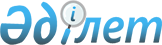 Қазақстан Республикасы Қаржы нарығын және қаржы ұйымдарын реттеу мен қадағалау агенттігі Басқармасының "Сақтандыру (қайта сақтандыру) ұйымдарының және сақтандыру брокерлерінің есеп беру ережесін бекіту туралы" 2004 жылғы 27 қарашадағы N 329 қаулысына өзгерістер енгізу туралы
					
			Күшін жойған
			
			
		
					Қазақстан Республикасы Қаржы нарығын және қаржы ұйымдарын реттеу мен қадағалау агенттігі Басқармасының 2008 жылғы 22 тамыздағы N 126 Қаулысы. Қазақстан Республикасының Әділет министрлігінде 2008 жылғы 30 қыркүйекте Нормативтік құқықтық кесімдерді мемлекеттік тіркеудің тізіліміне N 5329 болып енгізілді. Күші жойылды - Қазақстан Республикасының Қаржы нарығын және қаржы ұйымдарын реттеу мен қадағалау агенттігі Басқармасының 2010 жылғы 3 қыркүйекте N 128 Қаулысымен.      Күші жойылды - ҚР Қаржы нарығын және қаржы ұйымдарын реттеу мен қадағалау агенттігі Басқармасының 2010.09.03 N 128 (мемлекеттік тіркелген күннен бастап 14 күнтізбелік күн өткеннен кейін қолданысқа енгізіледі) Қаулысымен.      Қолданушылардың назарына!!! 

      Бұйрықтың қолданысқа енгізілу тәртібін 2-тармақтан қараңыз. 

      Нормативтік құқықтық актілерді жетілдіру мақсатында Қазақстан Республикасы Қаржы нарығын және қаржы ұйымдарын реттеу мен қадағалау агенттігінің Басқармасы (бұдан әрі - Агенттік) ҚАУЛЫ ЕТЕДІ : 



      1. Агенттік Басқармасының "Сақтандыру (қайта сақтандыру) ұйымдарының және сақтандыру брокерлерінің есеп беру ережесін бекіту туралы" 2004 жылғы 27 қарашадағы N 329 қаулысына ( Нормативтік құқықтық актілерді мемлекеттік тіркеу тізілімінде N 3348 тіркелген ) Агенттік Басқармасының "Қазақстан Республикасының кейбiр нормативтiк құқықтық актiлерiне қаржы нарығын және қаржы ұйымдарын реттеу мен қадағалау мәселелерi бойынша өзгерiстер мен толықтырулар енгiзу туралы" 2005 жылғы 27 тамыздағы N 310 ( Нормативтік құқықтық актілерді мемлекеттік тіркеу тізілімінде N 3868 тіркелген ), "Қазақстан Республикасы Қаржы нарығын және қаржы ұйымдарын реттеу мен қадағалау агенттiгi Басқармасының "Сақтандыру (қайта сақтандыру) ұйымдарының және сақтандыру брокерлерiнiң есеп беру ережесiн бекiту туралы" 2004 жылғы 27 қарашадағы N 329 қаулысына өзгерiстер енгiзу туралы" 2006 жылғы 9 қаңтардағы N 16 ( Нормативтік құқықтық актілерді мемлекеттік тіркеу тізілімінде N 4044 тіркелген ), "Қазақстан Республикасы Қаржы нарығын және қаржы ұйымдарын реттеу мен қадағалау агенттігі Басқармасының "Сақтандыру (қайта сақтандыру) ұйымдарының және сақтандыру брокерлерінің есеп беру ережесін бекіту туралы" 2004 жылғы 27 қарашадағы N 329 қаулысына толықтырулар енгізу туралы" 2006 жылғы 23 қыркүйектегі N 219 ( Нормативтік құқықтық актілерді мемлекеттік тіркеу тізілімінде N 4435 тіркелген, 2006 жылғы 17 қарашадағы "Заң газеті" газетінің N 201 (1007) санында жарияланған), "Қазақстан Республикасының кейбір нормативтік құқықтық актілеріне сақтандыру (қайта сақтандыру) ұйымдарын және сақтандыру брокерлерін реттеу және қадағалау мәселелері бойынша өзгерістер мен толықтырулар енгізу туралы" 2 007 жылғы 30 сәуірдегі N 125 (Нормативтік құқықтық актілерді мемлекеттік тіркеу тізілімінде N 4724 тіркелген), "Қазақстан Республикасы Қаржы нарығын және қаржы ұйымдарын реттеу мен қадағалау агенттігі Басқармасының "Сақтандыру (қайта сақтандыру) ұйымдарының және сақтандыру брокерлерінің есеп беру ережесін бекіту туралы" 2004 жылғы 27 қарашадағы N 329 қаулысына өзгерістер мен толықтырулар енгізу туралы" 2008 жылғы 30 маусымдағы N 97 (Нормативтік құқықтық актілерді мемлекеттік тіркеу тізілімінде N 5274 тіркелген) қаулыларымен енгізілген өзгерістермен және толықтырулармен бірге мынадай өзгерістер енгізілсін: 



      Көрсетілген қаулымен бекітілген Сақтандыру (қайта сақтандыру) ұйымдарының және сақтандыру брокерлерінің есеп беру ережесінде: 



      4-қосымшада: 

" деген жолдар мынадай редакцияда жазылсын:                                                               "; 



7- қ осымшада ғ ы реттік н ө мірі 3-жол мынадай редакцияда жазылсын: "                                                              ". 

      2. Осы қаулы 2009 жылғы 1 шілдеден бастап қолданысқа енгізілетін осы қаулының 1-тармағының бесінші абзацын қоспағанда, 2008 жылғы 1 қазаннан бастап қолданысқа енгізіледі. 



      3. Стратегия және талдау  департаменті (Н.А. Абдрахманов): 



      1) Заң департаментiмен (Н.В. Сарсенова) бірлесіп, осы қаулыны Қазақстан Республикасының Әдiлет министрлiгiнде мемлекеттiк тiркеу шараларын қолға алсын; 



      2) осы қаулы Қазақстан Республикасының Әдiлет министрлiгiнде мемлекеттiк тiркелген күннен бастан он күндiк мерзiмде оны Агенттiктiң мүдделi бөлiмшелерiне, "Қазақстан қаржыгерлерiнiң қауымдастығы" Заңды тұлғалар бiрлестiгiне мәлімет үшін жіберсін. 



      4. Ақпараттық технологиялар департаменті (Қ.А. Түсіпов) 2008 жылғы 30 қарашаға дейінгі мерзімде "Сақтандыруды қадағалау" Автоматтандырылған жұмыс орнын жетілдіруді қамтамасыз етсін. 



      5. Агенттік Төрайымының Қызметі Қазақстан Республикасының бұқаралық ақпарат құралдарында осы қаулыны жариялау шараларын қолға алсын. 



      6. Осы қаулының орындалуын бақылау Агенттік Төрайымының орынбасары А.Ө. Алдамбергенге жүктелсін.        Төрайым                                        Е. Бахмутова 
					© 2012. Қазақстан Республикасы Әділет министрлігінің «Қазақстан Республикасының Заңнама және құқықтық ақпарат институты» ШЖҚ РМК
				1 "Керi "репо" 

операциясы 1.1 "Тiкелей" 

тәсiл 1.1.1 1.2 "Автоматты" 

тәсiл 1.2.1 1 "Автоматты" тәсілмен 

жасалатын "кері 

"РЕПО" операциялары 1.1  3 Қ аржы ұ йымдары болып табылмайтын за ң ды 

тұ л ғ алар 